T-VER-METH-EE-13ระเบียบวิธีการลดก๊าซเรือนกระจกภาคสมัครใจสำหรับการติดตั้งระบบทำน้ำเย็นแบบใช้ความร้อนเพื่อทดแทน
ระบบทําน้ำเย็นแบบเชิงกล(Installation of Thermal Chiller System to Substitute Mechanical Chiller System)ลักษณะและขอบเขตโครงการ (Scope of Project)โครงการนี้มีลักษณะเป็นการผลิตน้ำเย็นด้วยระบบทำน้ำเย็นแบบใช้ความร้อน ได้แก่ระบบทำน้ำเย็นแบบดูดซึม (Absorption Chiller) หรือระบบทำน้ำเย็นแบบดูดซับ (Adsorption Chiller) ดังแสดงในรูปที่ 1 และ 2 ตามลำดับ ซึ่งมีการนำความร้อนทิ้งจากระบบใดๆ เช่น เครื่องยนต์ผลิตไฟฟ้า (Gas engine) กังหันก๊าซ (Gas turbine) เตาอุตสาหกรรม ฯลฯ มาใช้เป็นแหล่งความร้อนโดยตรงให้แก่ระบบทำน้ำเย็นแบบใช้ความร้อนหรือนำความร้อนทิ้งจากระบบใดๆ มาใช้โดยอ้อมด้วยการนำไปถ่ายเทความร้อนให้แก่น้ำเพื่อให้กลายเป็นน้ำร้อนก่อนแล้วจึงนำไปใช้เป็นแหล่งความร้อนให้แก่ระบบทำน้ำเย็นแบบใช้ความร้อนรูปที่ 1 แผนภาพของระบบระบบทำน้ำเย็นแบบดูดซึม (Absorption Chiller)รูปที่ 2 แผนภาพของระบบทำน้ำเย็นแบบดูดซับ (Adsorption Chiller)ขอบเขตโครงการครอบคลุมพื้นที่ของระบบทำน้ำเย็นแบบใช้ความร้อนและระบบทำน้ำเย็นแบบเชิงกล (กรณีที่เป็นการติดตั้งเพื่อเปลี่ยนให้ระบบทำน้ำเย็นแบบเชิงกลเป็นเครื่องสำรอง)ข้อมูลกรณีฐาน(Baseline Scenario)การคำนวณปริมาณการปล่อยก๊าซเรือนกระจกของกรณีฐานพิจารณาจากปริมาณการใช้พลังงานไฟฟ้าของระบบทำน้ำเย็นแบบเชิงกลกิจกรรมการปล่อยก๊าซเรือนกระจกที่นำมาใช้ในการคำนวณการคำนวณการปล่อยก๊าซเรือนกระจกจากกรณีฐาน (Baseline Emission)การคำนวณการปล่อยก๊าซเรือนกระจกจากการดำเนินโครงการ (Project Emission)การคำนวณการปล่อยก๊าซเรือนกระจกนอกขอบเขตโครงการ (Leakage Emission)การคำนวณการลดการปล่อยก๊าซเรือนกระจก (Emission Reduction)การติดตามผลการดำเนินโครงการ (Monitoring Plan)ข้อมูลและพารามิเตอร์ที่ต้องมีการติดตามผลรวมถึงวิธีการตรวจวัด และการประเมิน ตามข้อกำหนดของ อบก.8.1 พารามิเตอร์ที่ไม่ต้องติดตามผล8.2 พารามิเตอร์ที่ต้องติดตามผลเอกสารอ้างอิงกรมพัฒนาพลังงานทดแทนและอนุรักษ์พลังงาน แนวทางการตรวจวัดและพิสูจน์ผลการประหยัดพลังงาน (M&V) 2559ชื่อระเบียบวิธีการ (Methodology)การติดตั้งระบบทำน้ำเย็นแบบใช้ความร้อนเพื่อทดแทนระบบทําน้ำเย็นแบบเชิงกล(Installation Thermal Chiller System to Substitute Mechanical Chiller System)ประเภทโครงการ (Project Type)การปรับปรุงประสิทธิภาพพลังงาน (Energy Efficiency: EE)ลักษณะโครงการ(Project Outline)เป็นโครงการที่มีวัตถุประสงค์ในเปลี่ยนระบบทำน้ำเย็นแบบเชิงกล (Mechanical Chiller System) ซึ่งใช้พลังงานไฟฟ้าในการเพิ่มความดันให้แก่สารทำความเย็น 
ให้เป็นระบบทำน้ำเย็นแบบใช้ความร้อน (Thermal Chiller System)ลักษณะของกิจกรรมโครงการที่เข้าข่าย(Applicability)เป็นโครงการที่มีการติดตั้งระบบทำน้ำเย็นแบบใช้ความร้อน ได้แก่ระบบทำน้ำเย็นแบบดูดซึม (Absorption Chiller) หรือระบบทำน้ำเย็นแบบดูดซับ (Adsorption Chiller) เพื่อทดแทนระบบทำน้ำเย็นแบบเชิงกลทั้งหมดหรือบางส่วนเงื่อนไขของกิจกรรมโครงการ(Project Conditions)ระบบทำน้ำเย็นแบบดูดซึมหรือระบบทำน้ำเย็นแบบดูดซับต้องมีการนำความร้อนทิ้งจากระบบใดๆ มาใช้เป็นแหล่งความร้อนหลัก อย่างไรก็ตามหากความร้อนทิ้งที่เป็นแหล่งความร้อนหลักไม่เพียงพอ  ระบบทำน้ำเย็นแบบดูดซึมหรือระบบทำน้ำเย็นแบบดูดซับดังกล่าวสามารถใช้แหล่งความร้อนจากการเผาไหม้เชื้อเพลิงฟอสซิสโดยตรงได้  แต่ปริมาณความร้อนจากการเผาไหม้เชื้อเพลิงฟอสซิสที่นำมาใช้ต้องไม่เกินร้อยละ 10 คิดเทียบกับปริมาณความร้อนทิ้งที่ใช้ทั้งหมดหมายเหตุ-รายละเอียดระเบียบวิธีการลดก๊าซเรือนกระจกภาคสมัครใจสำหรับการติดตั้งระบบทำน้ำเย็นแบบใช้ความร้อนเพื่อทดแทนระบบทําน้ำเย็นแบบเชิงกลการปล่อยก๊าซเรือนกระจกแหล่งกำเนิดก๊าซเรือนกระจกชนิดของ
ก๊าซเรือนกระจกรายละเอียดของกิจกรรมที่มีการปล่อยก๊าซเรือนกระจกกรณีฐานการใช้พลังงานไฟฟ้าCO2การใช้พลังงานไฟฟ้าในระบบทำน้ำเย็นแบบเชิงกล ซึ่งผลิตจากการเผาไหม้เชื้อเพลิงฟอสซิลการดำเนินโครงการการใช้พลังงานไฟฟ้าCO2การใช้พลังงานไฟฟ้าในระบบทำน้ำเย็นแบบใช้ความร้อน ซึ่งผลิตจากการเผาไหม้เชื้อเพลิงฟอสซิลการดำเนินโครงการการเผาไหม้เชื้อเพลิงฟอสซิลCO2การเผาไหม้เชื้อเพลิงฟอสซิลสำหรับการผลิตความร้อนเพื่อใช้เป็นแหล่งความร้อนโดยตรงให้แก่ระบบทำน้ำเย็นแบบใช้ความร้อน (ถ้ามี)นอกขอบเขตโครงการไม่เกี่ยวข้อง--การปล่อยก๊าซเรือนกระจกจากกรณีฐาน พิจารณาเฉพาะการปล่อยก๊าซคาร์บอนไดออกไซด์ (CO2) จากการเผาไหม้เชื้อเพลิงฟอสซิลในการผลิตพลังงานไฟฟ้า โดยคำนวณจากปริมาณการใช้พลังงานไฟฟ้าของระบบทำน้ำเย็นแบบเชิงกลที่เป็นกรณีฐานการปล่อยก๊าซเรือนกระจกจากกรณีฐาน สามารถคำนวณได้ ดังนี้โดยที่การปล่อยก๊าซเรือนกระจกจากการใช้พลังงานไฟฟ้าของระบบทำน้ำเย็นแบบเชิงกลที่เป็นกรณีฐานโดยที่ค่าภาระการทำความเย็นที่ผลิตได้จากระบบทำน้ำเย็นแบบใช้ความร้อน (QPJ,,y) คำนวณได้จากโดยที่ความสิ้นเปลืองพลังงานจำเพาะของระบบทำน้ำเย็นแบบเชิงกลที่เป็นกรณีฐาน (SECBL) คำนวณได้จากโดยที่การปล่อยก๊าซเรือนกระจกจากการดำเนินโครงการ พิจารณาเฉพาะการปล่อยก๊าซคาร์บอนไดออกไซด์ (CO2) จากการใช้พลังงานไฟฟ้าของระบบทำน้ำเย็นแบบใช้ความร้อน (ระบบทำน้ำเย็นแบบดูดซึมหรือระบบทำน้ำเย็นแบบดูดซับ) และการเผาไหม้เชื้อเพลิงฟอสซิลที่ใช้ผลิตความร้อนเพื่อเป็นแหล่งความร้อนโดยตรงให้แก่ระบบทำน้ำเย็นแบบใช้ความร้อน (ถ้ามี)การปล่อยก๊าซเรือนกระจกจากการดำเนินโครงการ สามารถคำนวณได้ดังนี้โดยที่การปล่อยก๊าซเรือนกระจกจากการใช้พลังงานไฟฟ้าในการดำเนินโครงการโดยที่ความสิ้นเปลืองพลังงานจำเพาะของระบบทำน้ำเย็นแบบใช้ความร้อน (SECPJ,y) คำนวณได้จากโดยที่ค่าภาระการทำความเย็นที่ผลิตได้จากระบบทำน้ำเย็นแบบใช้ความร้อน (QPJ,,y) คำนวณได้จากโดยที่การปล่อยก๊าซเรือนกระจกจากการใช้เชื้อเพลิงฟอสซิลในการดำเนินโครงการโดยที่ไม่มีการดำเนินงานที่เกี่ยวข้องการลดการปล่อยก๊าซเรือนกระจกจากโครงการ สามารถคำนวณได้ ดังนี้โดยที่พารามิเตอร์EFElecหน่วยtCO2e/MWhความหมายค่าการปล่อยก๊าซเรือนกระจกจากการผลิตพลังงานไฟฟ้า ตามที่ อบก. กำหนดแหล่งข้อมูลทางเลือกที่ 1  กรณีที่ใช้พลังงานไฟฟ้าจากระบบสายส่ง ใช้ค่าจากรายงานผลการศึกษาค่าการปล่อยก๊าซเรือนกระจกจากการผลิตพลังงานไฟฟ้าของประเทศไทยฉบับล่าสุด โดย อบก.ทางเลือกที่ 2  กรณีที่ใช้พลังงานไฟฟ้าที่ผลิตเอง ใช้ค่าที่คำนวณตามวิธีการที่ อบก. กำหนดทางเลือกที่ 3  กรณีที่ใช้พลังงานไฟฟ้าจากผู้ผลิตอื่นๆ ใช้ค่าที่คำนวณตามวิธีการที่ อบก. กำหนดพารามิเตอร์QBLหน่วยTRความหมายภาระการทำความเย็นที่ผลิตได้จากระบบทำน้ำเย็นแบบเชิงกลที่เป็นกรณีฐานแหล่งข้อมูลทางเลือกที่ 1   ค่าที่ระบุจากผู้ผลิตทางเลือกที่ 2   คำนวณโดยใช้สมการ                    ทั้งนี้พารามิเตอร์ต่างๆ ในสมการดูรายละเอียดตามด้านล่างพารามิเตอร์mBLหน่วยkg/sความหมายอัตราการไหลเชิงมวลของน้ำเย็นในระบบทำน้ำเย็นแบบเชิงกลที่เป็นกรณีฐานแหล่งข้อมูลทางเลือกที่ 1   ผลการตรวจวัดด้วยเครื่องมือทางวิศวกรรมทางเลือกที่ 2   บันทึกข้อมูลที่ได้จากเครื่องมือวัดที่ติดตั้งในระบบพารามิเตอร์TBL,inหน่วยoCความหมายอุณหภูมิเฉลี่ยของน้ำเย็นขาเข้าระบบทำน้ำเย็นแบบเชิงกลที่เป็นกรณีฐานแหล่งข้อมูลทางเลือกที่ 1   ผลการตรวจวัดด้วยเครื่องมือทางวิศวกรรมทางเลือกที่ 2   บันทึกข้อมูลที่ได้จากเครื่องมือวัดที่ติดตั้งในระบบพารามิเตอร์TBL,outหน่วยoCความหมายอุณหภูมิเฉลี่ยของน้ำเย็นขาออกจากระบบทำน้ำเย็นแบบเชิงกลที่เป็นกรณีฐานแหล่งข้อมูลทางเลือกที่ 1   ผลการตรวจวัดด้วยเครื่องมือทางวิศวกรรมทางเลือกที่ 2   บันทึกข้อมูลที่ได้จากเครื่องมือวัดที่ติดตั้งในระบบพารามิเตอร์PCH,BLหน่วยkWความหมายกำลังไฟฟ้าของระบบทำน้ำเย็นแบบเชิงกลที่เป็นกรณีฐานแหล่งข้อมูลทางเลือกที่ 1	ค่าที่ระบุจากผู้ผลิตทางเลือกที่ 2	ผลการตรวจวัดด้วยเครื่องมือทางวิศวกรรมหรือบันทึกข้อมูลที่ได้จากเครื่องมือวัดที่ติดตั้งในระบบพารามิเตอร์PCHP,BLหน่วยkWความหมายกำลังไฟฟ้าของปั๊มสูบน้ำเย็นที่เป็นกรณีฐานแหล่งข้อมูลทางเลือกที่ 1	ค่าที่ระบุจากผู้ผลิตทางเลือกที่ 2	ผลการตรวจวัดด้วยเครื่องมือทางวิศวกรรมหรือบันทึกข้อมูลที่ได้จากเครื่องมือวัดที่ติดตั้งในระบบพารามิเตอร์PCDP,BLหน่วยkWความหมายกำลังไฟฟ้าของปั๊มสูบน้ำระบายความร้อนที่เป็นกรณีฐานแหล่งข้อมูลทางเลือกที่ 1	ค่าที่ระบุจากผู้ผลิตทางเลือกที่ 2	ผลการตรวจวัดด้วยเครื่องมือทางวิศวกรรมหรือบันทึกข้อมูลที่ได้จากเครื่องมือวัดที่ติดตั้งในระบบพารามิเตอร์EFCO2หน่วยkgCO2e/TJความหมายค่าการปล่อยก๊าซเรือนกระจกจากการเผาไหม้เชื้อเพลิงฟอสซิสแหล่งข้อมูลตารางที่ 1.4 2006 IPCC Guidelines for National GHG Inventoriesพารามิเตอร์mPJ,yหน่วยkg/sความหมายอัตราการไหลเชิงมวลของน้ำเย็นในระบบทำน้ำเย็นแบบใช้ความร้อน ในปี yแหล่งข้อมูลผลการตรวจวัดด้วยเครื่องมือวิธีการติดตามผลทางเลือกที่ 1	ตรวจวัดแบบสุ่มโดยใช้เครื่องมือตรวจวัดทางวิศวกรรม ทั้งนี้การตรวจวัดต้องเป็นแบบต่อเนื่องที่ครอบคลุมสภาวะการทำงานในช่วงที่มีภาระการทำความเย็นแบบปกติ (Normal load) และช่วงที่มีภาระการทำความเย็นสูง (Peak load) อย่างน้อยปีละ 1 ครั้งทางเลือกที่ 2	ใช้ข้อมูลจากระบบบันทึกที่ได้จากเครื่องมือตรวจวัดที่ติดตั้งอยู่ในระบบ ทั้งนี้ข้อมูลดังกล่าวต้องครอบคลุมในช่วงเวลาที่ติดตามผลพารามิเตอร์TPJ,in,yหน่วยoCความหมายอุณหภูมิเฉลี่ยของน้ำเย็นขาเข้าระบบทำน้ำเย็นแบบใช้ความร้อน ในปี yแหล่งข้อมูลผลการตรวจวัดด้วยเครื่องมือวิธีการติดตามผลทางเลือกที่ 1	ตรวจวัดแบบสุ่มโดยใช้เครื่องมือตรวจวัดทางวิศวกรรม ทั้งนี้การตรวจวัดต้องเป็นแบบต่อเนื่องที่ครอบคลุมสภาวะการทำงานในช่วงที่มีภาระการทำความเย็นแบบปกติ (Normal load) และช่วงที่มีภาระการทำความเย็นสูง (Peak load) อย่างน้อยปีละ 1 ครั้งทางเลือกที่ 2	ใช้ข้อมูลจากระบบบันทึกที่ได้จากเครื่องมือตรวจวัดที่ติดตั้งอยู่ในระบบ ทั้งนี้ข้อมูลดังกล่าวต้องครอบคลุมในช่วงเวลาที่ติดตามผลพารามิเตอร์TPJ,out,yหน่วยoCความหมายอุณหภูมิเฉลี่ยของน้ำเย็นขาออกจากระบบทำน้ำเย็นแบบใช้ความร้อน ในปี yแหล่งข้อมูลผลการตรวจวัดด้วยเครื่องมือวิธีการติดตามผลทางเลือกที่ 1	ตรวจวัดแบบสุ่มโดยใช้เครื่องมือตรวจวัดทางวิศวกรรม ทั้งนี้การตรวจวัดต้องเป็นแบบต่อเนื่องที่ครอบคลุมสภาวะการทำงานในช่วงที่มีภาระการทำความเย็นแบบปกติ (Normal load) และช่วงที่มีภาระการทำความเย็นสูง (Peak load) อย่างน้อยปีละ 1 ครั้งทางเลือกที่ 2	ใช้ข้อมูลจากระบบบันทึกที่ได้จากเครื่องมือตรวจวัดที่ติดตั้งอยู่ในระบบ ทั้งนี้ข้อมูลดังกล่าวต้องครอบคลุมในช่วงเวลาที่ติดตามผลพารามิเตอร์PSP,PJหน่วยkWความหมายกำลังไฟฟ้าของปั๊มสารละลายในระบบทำน้ำเย็นแบบดูดซึม (Absorption Chiller) ในปี yแหล่งข้อมูลผลการตรวจวัดด้วยเครื่องมือวิธีการติดตามผลทางเลือกที่ 1	ตรวจวัดแบบสุ่มโดยใช้เครื่องมือตรวจวัดทางวิศวกรรม ทั้งนี้การตรวจวัดต้องเป็นแบบต่อเนื่องที่ครอบคลุมสภาวะการทำงานในช่วงที่มีภาระการทำความเย็นแบบปกติ (Normal load) และช่วงที่มีภาระการทำความเย็นสูง (Peak load) อย่างน้อยปีละ 1 ครั้งทางเลือกที่ 2	ใช้ข้อมูลจากระบบบันทึกที่ได้จากเครื่องมือตรวจวัดที่ติดตั้งอยู่ในระบบ ทั้งนี้ข้อมูลดังกล่าวต้องครอบคลุมในช่วงเวลาที่ติดตามผลพารามิเตอร์PRE,PJหน่วยkWความหมายกำลังไฟฟ้าของสารทำความเย็นในระบบทำน้ำเย็นแบบดูดซับ (Adsorption Chiller) ในปี yแหล่งข้อมูลผลการตรวจวัดด้วยเครื่องมือวิธีการติดตามผลทางเลือกที่ 1	ตรวจวัดแบบสุ่มโดยใช้เครื่องมือตรวจวัดทางวิศวกรรม ทั้งนี้การตรวจวัดต้องเป็นแบบต่อเนื่องที่ครอบคลุมสภาวะการทำงานในช่วงที่มีภาระการทำความเย็นแบบปกติ (Normal load) และช่วงที่มีภาระการทำความเย็นสูง (Peak load) อย่างน้อยปีละ 1 ครั้งทางเลือกที่ 2	ใช้ข้อมูลจากระบบบันทึกที่ได้จากเครื่องมือตรวจวัดที่ติดตั้งอยู่ในระบบ ทั้งนี้ข้อมูลดังกล่าวต้องครอบคลุมในช่วงเวลาที่ติดตามผลพารามิเตอร์PCHP,PJหน่วยkWความหมายกำลังไฟฟ้าของปั๊มสูบน้ำเย็นในระบบทำน้ำเย็นแบบใช้ความร้อน ในปี yแหล่งข้อมูลผลการตรวจวัดด้วยเครื่องมือวิธีการติดตามผลทางเลือกที่ 1	ตรวจวัดแบบสุ่มโดยใช้เครื่องมือตรวจวัดทางวิศวกรรม ทั้งนี้การตรวจวัดต้องเป็นแบบต่อเนื่องที่ครอบคลุมสภาวะการทำงานในช่วงที่มีภาระการทำความเย็นแบบปกติ (Normal load) และช่วงที่มีภาระการทำความเย็นสูง (Peak load) อย่างน้อยปีละ 1 ครั้งทางเลือกที่ 2	ใช้ข้อมูลจากระบบบันทึกที่ได้จากเครื่องมือตรวจวัดที่ติดตั้งอยู่ในระบบ ทั้งนี้ข้อมูลดังกล่าวต้องครอบคลุมในช่วงเวลาที่ติดตามผลพารามิเตอร์PCDP,BLหน่วยkWความหมายกำลังไฟฟ้าของปั๊มสูบน้ำระบายความร้อนในระบบทำน้ำเย็นแบบใช้ความร้อน ในปี yแหล่งข้อมูลผลการตรวจวัดด้วยเครื่องมือวิธีการติดตามผลทางเลือกที่ 1	ตรวจวัดแบบสุ่มโดยใช้เครื่องมือตรวจวัดทางวิศวกรรม ทั้งนี้การตรวจวัดต้องเป็นแบบต่อเนื่องที่ครอบคลุมสภาวะการทำงานในช่วงที่มีภาระการทำความเย็นแบบปกติ (Normal load) และช่วงที่มีภาระการทำความเย็นสูง (Peak load) อย่างน้อยปีละ 1 ครั้งทางเลือกที่ 2	ใช้ข้อมูลจากระบบบันทึกที่ได้จากเครื่องมือตรวจวัดที่ติดตั้งอยู่ในระบบ ทั้งนี้ข้อมูลดังกล่าวต้องครอบคลุมในช่วงเวลาที่ติดตามผลพารามิเตอร์hPJ,yหน่วยhrความหมายชั่วโมงการทำงานของระบบทำน้ำเย็นแบบใช้ความร้อน ในปี yแหล่งข้อมูลทางเลือกที่ 1   ผลการตรวจวัดชั่วโมงการใช้งานของระบบทำน้ำเย็นแบบดูดซึมทางเลือกที่ 2   การประเมินจำนวนชั่วโมงการใช้งาน ตามที่ อบก. กำหนดวิธีการติดตามผลทางเลือกที่ 1	ตรวจวัดโดยมิเตอร์นับเวลา (Hour Meter) ที่มีการวัดอย่างต่อเนื่องตลอดช่วงของ
การติดตามผล โดยรายงานข้อมูลที่มีความละเอียดเป็นรายเดือนทางเลือกที่ 2	ประเมินโดยใช้บันทึกชั่วโมงการทำงานหรือหลักฐานอ้างอิงอื่นๆ ที่บ่งชี้ถึงชั่วโมงการทำงานพารามิเตอร์FCPJ,yหน่วยunit/yearความหมายปริมาณการใช้เชื้อเพลิงฟอสซิสที่ใช้สำหรับผลิตความร้อนเพื่อใช้เป็นแหล่งความร้อนโดยตรงให้แก่ระบบทำน้ำเย็นแบบใช้ความร้อน ในปี yแหล่งข้อมูลรายงานปริมาณการใช้เชื้อเพลิงฟอสซิลวิธีการติดตามผลบันทึกค่าหรือติดตามค่าจากหลักฐานแสดงปริมาณการใช้เชื้อเพลิงโดยรายงานข้อมูลที่มีความละเอียดเป็นรายเดือนพารามิเตอร์NCVFC,yหน่วยMJ/unitความหมายค่าความร้อนสุทธิ (Net Calorific Value) ของเชื้อเพลิงฟอสซิส ในปี y แหล่งข้อมูลทางเลือกที่ 1	ค่าความร้อนสุทธิของเชื้อเพลิงฟอสซิลที่ระบุในใบแจ้งหนี้ (Invoice) จากผู้ผลิตเชื้อเพลิง (Fuel Supplier)ทางเลือกที่ 2	จากการตรวจวัดโดยผู้พัฒนาโครงการทางเลือกที่ 3	รายงานสถิติพลังงานของประเทศไทย กระทรวงพลังงานวิธีการติดตามผลทางเลือกที่ 1 และ 2   คำนวณค่ารายปีแบบค่าเฉลี่ยถ่วงน้ำหนัก (Weighted average)ทางเลือกที่ 3     ค่าจากรายงานสถิติพลังงานของประเทศไทย ที่ประกาศล่าสุด บันทึกการแก้ไข  T-VER-METH-EE-13ฉบับที่แก้ไขครั้งที่วันที่บังคับใช้รายการแก้ไข01-23 กุมภาพันธ์ 2561-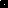 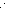 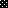 